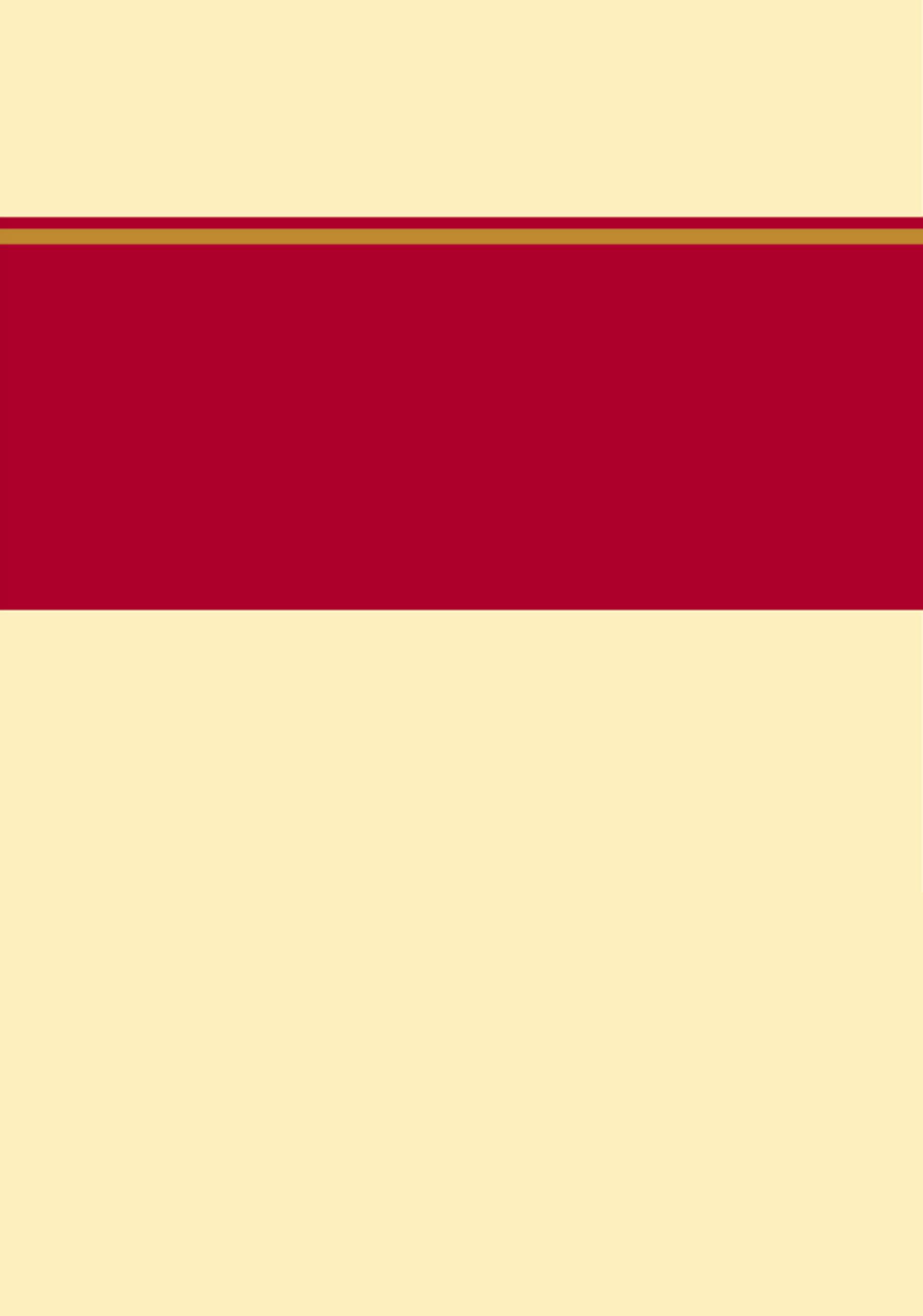 二〇一九年十月目录第一部分   部门概况一、部门职责二、机构设置第二部分   2018年度部门决算报表一、收入支出决算总表二、收入决算表三、支出决算表四、财政拨款收入支出决算总表五、一般公共预算财政拨款支出决算表六、一般公共预算财政拨款基本支出决算表七、一般公共预算财政拨款“三公”经费支出决算表八、政府性基金预算财政拨款收入支出决算表九、国有资本经营预算支出决算表十、政府采购情况表第三部分  县编办2018年部门决算情况说明一、收入支出决算总体情况说明二、收入决算情况说明三、支出决算情况说明四、财政拨款收入支出决算总体情况说明五、一般公共预算“三公”经费支出决算情况说明六、预算绩效情况说明七、其他重要事项的说明第四部分  名词解释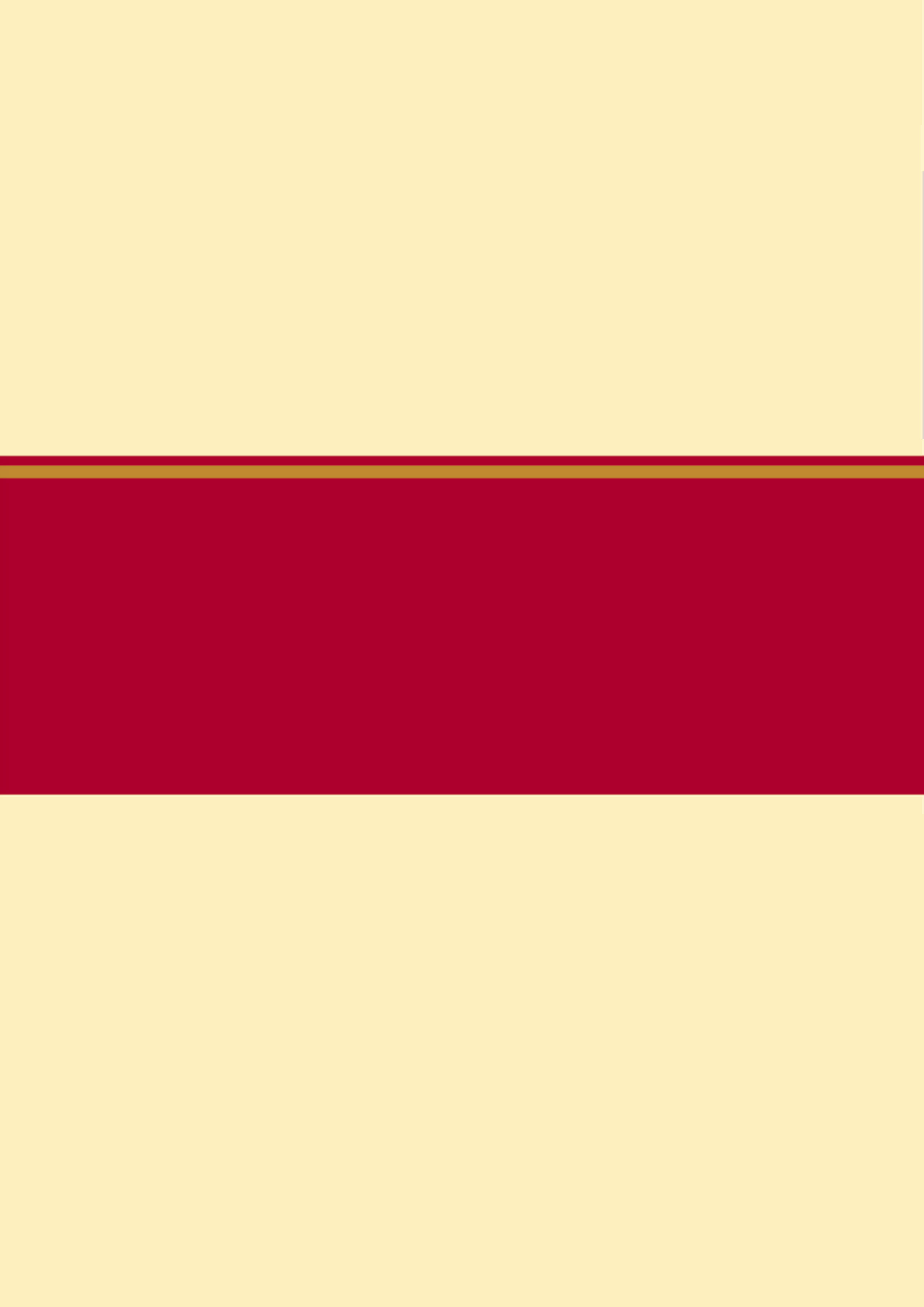 一、部门职责（一）贯彻落实党中央、国务院和省委、省政府及市委、市政府关于行政管理体制和机构改革以及机构编制管理的政策法规，组织拟订全县行政管理体制和机构改革以及机构编制管理的政策和规定并监督实施；管理和指导全县各级党政机关、人大、政协、法院、检察院机关、各民主党派、人民团体机关的机构编制工作；管理和指导全县事业单位机构编制工作。（二）组织拟订全县行政管理体制和机构改革总体方案并组织实施。拟订县委、县政府机构改革方案。审核县委、县政府各部门职能配置、机构设置、人员编制和领导职数。审核乡（镇）的行政管理体制和机构改革方案。审核并管理全县各类人员编制总额。指导、协调县直各部门、各乡（镇）行政管理体制和机构改革以及机构编制管理工作。负责综合行政执法试点工作。（三）协调县委、县政府各部门的职能配置及调整。协调县委各部门之间、县政府各部门之间、县委各部门与县政府各部门之间以及县直各部门与乡（镇）之间的职责分工。研究提出对参照公务员法管理事业单位的行政管理职能的认定意见。（四）审核或审批县委、县政府及各部门派出机构的职能配置、机构设置、人员编制和领导职数。审核上报党委、政府股级以上机构设置和调整事宜。审核县直各部门、各（乡）镇机构编制分类。负责中央垂直管理部门或双重管理部门需要承办的机构编制相关事宜。（五）审核县人大、政协、法院、检察院、县级各民主党派、人民团体机关和乡（镇）党委、政府的职能配置、机构设置、人员编制和领导职数。（六）组织拟订全县事业单位管理体制和机构改革方案。制定各类事业单位人员编制管理办法。负责事业单位岗位设置工作。审核县直各部门、各乡（镇）事业编制总量和结构。审核县委、县政府直属事业单位或直属事业机构以及县直部门和乡（镇）所属事业单位的机构编制事宜。指导并协调事业单位管理体制改革和机构编制管理工作。审核上报股级以上事业单位的机构编制事宜；审核县委、县政府及县直各部门联系的群众团体的机构编制事宜。（七）指导全县开发区（园区）行政管理体制改革工作，组织拟订开发区（园区）机构编制管理办法并组织实施。审核上报开发区（园区）职能配置、机构设置、人员编制和领导职数。（八）负责机构编制日常管理。负责对全县机构编制的总量控制、动态管理工作。负责机构编制实名制管理以及编制使用核准等工作。建立健全机构编制部门与有关部门的配合制约机制。（九）负责对各级行政、事业单位管理体制和机构改革及机构编制执行情况的跟踪评估和监督检查。负责受理违反机构编制法规、纪律的检举、控告和投诉，对违反机构编制法规、纪律问题进行调查处理。（十）负责全县机构编制信息管理系统、电子政务和机构编制网络的建设和管理。负责全县机构编制统计工作。指导全县党政群机关、事业单位和其他非营利性单位网上域名的管理工作。指导县直各部门和各乡（镇）电子政务建设和信息化建设工作。（十一）负责县直部门和乡（镇）机关、事业单位增人计划的拟订工作。（十二）负责县直各部门和各乡（镇）人员工资及经费的核拨审核工作。（十三）承办县委、县政府和县机构编制委员会交办的其他事项。二、机构设置从决算编报单位构成看，纳入2018 年度本部门决算汇编范围的独立核算单位（以下简称“单位”）共 1 个，具体情况如下：本部门本年度无“三公”经费收入支出情况，按要求空表列示。按照预算管理有关规定，目前我办预算的编制实行综合预算制度，即全部收入和支出都反映在预算中。县编办及所属事业单位的收支包含在部门决算中。一、收入支出决算总体情况说明   本部门 2018年度年初结转和结余 0万元，本年收入79.44万元；本年支出77.82万元、年末结转和结余1.62万元。如图1所示：      单位：万元（一）本年收入79.44万元，与 2017年度决算相比，本年收入增加15.07万元，增长23.41%，变动的主要原因是：增加了机关事业单位养老保险缴费和人员工资的调整; 较2018年初预算相比，增加6.27万元，增长8.56%，变动的主要原因是：人员工资调整及保险费用的追加。   （二）本年支出 77.82万元，与 2017年度决算相比，本年支出增加13.45万元，增长 20.90%，变动的主要原因是：增加了机关事业单位养老保险缴费和人员工资的调整; 较2018年初预算相比，增加4.65万元，增长6.35%，变动的主要原因是：人员工资调整及保险费用的追加。二、收入决算情况说明本部门2018年度本年收入合计79.44万元，其中：财政拨款收入79.44万元，占100%。如图2所示：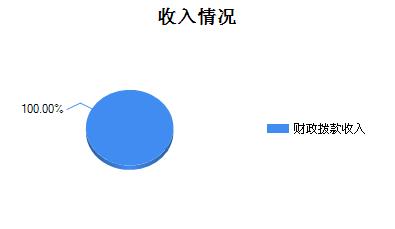 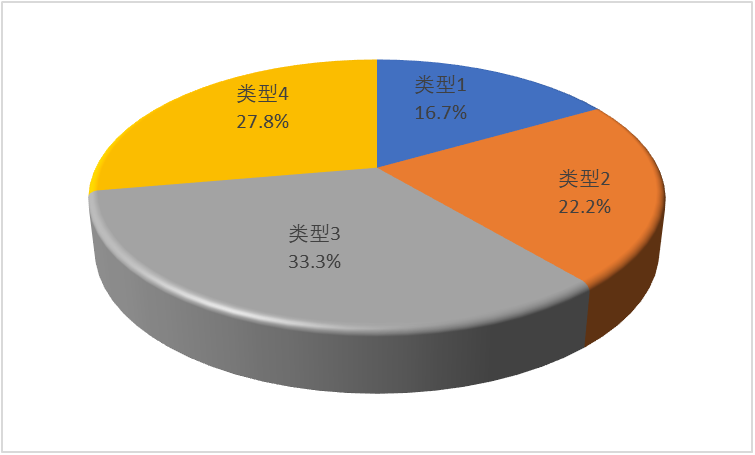 三、支出决算情况说明本部门2018年度本年支出合计77.82万元，其中：基本支出69.32万元，占89.08%；项目支出8.5万元，占10.92%。如图3所示：四、财政拨款收入支出决算总体情况说明（一）财政拨款收支与2017 年度决算对比情况本部门2018年度形成的财政拨款收支均为一般公共预算财政拨款，其中一般公共预算财政拨款本年收入79.44万元,比2017年度决算增加15.07万元，增长23.41%，主要是增加了机关事业单位养老保险缴费和人员工资的调整；本年支出77.82万元，比2017年度决算增加13.45万元，增长20.90%，主要是增加了机关事业单位养老保险缴费和人员工资的调整。（二）财政拨款收支与年初预算数对比情况本部门2018年度一般公共预算财政拨款收入79.44万元，完成年初预算的108.56%（如图4）,比年初预算增加6.27万元，决算数大于预算数主要原因是人员工资调整和保险的追加；本年支出77.82万元，完成年初预算的106.35%,比年初预算增加4.65万元，决算数大于预算数主要原因是主要是人员工资调整和保险的追加。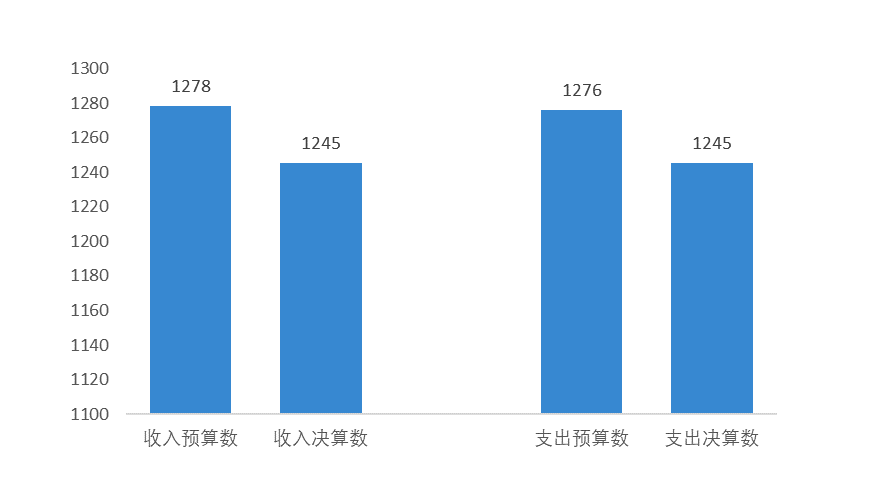 （四）财政拨款支出决算结构情况2018 年度财政拨款支出77.82万元，主要用于以下方面：一般公共服务支出67.93万元，占87.29%；社会保障和就业支出 7.54万元，占9.69%；医疗卫生与计划生育支出2.35万元，占3.02%。。（四）一般公共预算基本支出决算情况说明2018 年度财政拨款基本支出69.32万元，其中：人员经费 60.84万元，主要包括基本工资25.91万元、津贴补贴11.85万元、奖金10.46万元、绩效工资2.55万元、机关事业单位基本养老保险缴费7.42万元、职工基本医疗保险缴费2.35万元、其他工资福利支出0.18万元；公用经费8.48万元，主要包括办公费0.50万元、邮电费1.28万元、差旅费0.62万元、维修（护）费0.30万元、工会经费0.46万元、福利费0.54万元、其他交通费用4.08万元、其他商品和服务支出0.70万元。五、一般公共预算“三公” 经费支出决算情况说明     本部门2018年度“三公”经费支出共计0万元，与年初预算持平，与2017年度决算支出持平。具体情况如下：（一）因公出国（境）费支出0万元。本部门2018年度因公出国（境）团组0个、共0人/参加其他单位组织的因公出国（境）团组0个、共0人/无本单位组织的出国（境）团组。因公出国（境）费支出与年初预算持平，与2017年度决算支出持平。（二）公务用车购置及运行维护费支出0万元。本部门2018年度公务用车购置及运行维护费与年初预算持平；与2017年度决算支出持平。其中：公务用车购置费：本部门2018年度公务用车购置0辆，发生“公务用车购置”经费支出0万元。公务用车购置费支出与年初预算持平,与2017年度决算支出持平。公务用车运行维护费：本部门2018年度单位公务用车保有量0辆，发生“公务用车运行维护费”经费支出0万元。公车运行维护费支出与年初预算持平，与2017年度决算支出持平。（三）公务接待费支出0万元。本部门2018年度公务接待共0批次、0人次，发生“公务接待费”经费支出0万元。公务接待费支出与年初预算持平,与2017年度决算支出持平。六、预算绩效情况说明（一）绩效管理工作开展情况根据财政预算绩效管理要求，以“部门职责—工作活动”为依据，确定部门预算项目和预算额度，清晰描述预算项目开支范围和内容，确定预算项目的绩效目标、绩效指标和评价标准，为预算绩效控制、绩效分析、绩效评价打下好的基础。（二）预算项目绩效自评结果按照财政预算绩效管理要求，对 2018年初确定的部门一般公共预算支出项目全面开展了绩效自评，2018年度我办整体支出资金绩效评价总体良好，主要体现在：预算编制及时，预算信息公开符合要求，预算执行进度良好；财务制度健全，会计核算总体规范、准确；资金使用规范，无乱发津补贴、奖金现象；项目在实施过程中严格执行有关制度规定，基本达到了预期效果。全部项目中：共涉及项目3项，共涉及预算资金 8.5 万元，经过自评，3个资金项目中综合绩效自评为优的3个，评优率100%。绩效自评覆盖率达到 100%。（三）预算项目绩效自评选例“中文域名年度运行维护费”项目，做好中文域名运行维护工作，充分保障各机关事业单位的合法权益。保障机关事业单位中文域名网络红页有效运行。按照财政部门规定及时编报项目预算，采用科学的资金分配方法，有效控制分配资金。应用绩效信息对项目绩效完成情况实施监控，建立绩效信息的收集和反馈机制，按要求提交预算绩效报告，按计划及时支付资金，使用过程中发现问题及时向财政部门报告解决，按出资有关要求建立健全具体项目财务和绩效管理制度。项目评价得分92分，评价等级为优。七、其他重要事项的说明（一）机关运行经费情况本部门2018年度机关运行经费支出8.48万元，同2018年初预算中机关运行经费持平，比2017年度增加0.33万元，增长4.05%。主要原因是2018年基本工资调整和人员工资晋档，工会经费和福利费计提基数变大。（二）政府采购情况本部门2018年度政府采购支出总额0万元，从采购类型来看，政府采购货物支出0万元、政府采购工程支出0万元、政府采购服务支出0万元。授予中小企业合同金0万元，占政府采购支出总额的0%，其中授予小微企业合同金额0万元，占政府采购支出总额的 0%。与2017年度决算持平。（三）国有资产占用情况截至2018年12月31日，本部门共有车辆0辆，比上年增加0辆。其中，副部（省）级及以上领导用车0辆，主要领导干部用车0辆，机要通信用车0辆，应急保障用车0辆，执法执勤用车0辆，特种专业技术用车0辆，离退休干部用车0辆，其他用车0辆。与上年决算相比持平。单位价值50万元以上通用设备0台（套），与上年决算相比持平，单位价值100万元以上专用设备0台（套），与上年决算相比持平。（四）其他需要说明的情况1、本部门2018年度无“三公”经费、政府性基金、国有资本经营、政府采购收支及结转结余情况，故一般公共预算财政拨款、“三公”经费支出决算表；政府性基金预算财政拨款、收入支出决算表；国有资本经营预算财政拨款支出决算表；政府采购情况表以空表列示。2、由于决算公开表格中金额数值应当保留两位小数，公开数据为四舍五入计算结果，个别数据合计项与分项之和存在小数点后差额，特此说明。（一）财政拨款收入：本年度从本级财政部门取得的财政拨款，包括一般公共预算财政拨款和政府性基金预算财政拨款。（二）事业收入：指事业单位开展专业业务活动及辅助活动所取得的收入。（三）其他收入：指除上述“财政拨款收入”、“事业收入”、“经营收入”等以外的收入。（四）用事业基金弥补收支差额：指事业单位在用当年的“财政拨款收入”、“财政拨款结转和结余资金”、“事业收入”、“经营收入”、“其他收入”不足以安排当年支出的情况下，使用以前年度积累的事业基金（事业单位当年收支相抵后按国家规定提取、用于弥补以后年度收支差额的基金）弥补本年度收支缺口的资金。（五）年初结转和结余：指以前年度尚未完成、结转到本年仍按原规定用途继续使用的资金，或项目已完成等产生的结余资金。（六）结余分配：指事业单位按照事业单位会计制度的规定从非财政补助结余中分配的事业基金和职工福利基金等。（七）年末结转和结余：指单位按有关规定结转到下年或以后年度继续使用的资金，或项目已完成等产生的结余资金。（八）基本支出：填列单位为保障机构正常运转、完成日常工作任务而发生的各项支出。（九）项目支出：填列单位为完成特定的行政工作任务或事业发展目标，在基本支出之外发生的各项支出（十）基本建设支出：填列由本级发展与改革部门集中安排的用于购置固定资产、战略性和应急性储备、土地和无形资产，以及购建基础设施、大型修缮所发生的一般公共预算财政拨款支出，不包括政府性基金、财政专户管理资金以及各类拼盘自筹资金等。（十一）其他资本性支出：填列由各级非发展与改革部门集中安排的用于购置固定资产、战备性和应急性储备、土地和无形资产，以及购建基础设施、大型修缮和财政支持企业更新改造所发生的支出。（十二）“三公”经费：指部门用财政拨款安排的因公出国（境）费、公务用车购置及运行费和公务接待费。其中，因公出国（境）费反映单位公务出国（境）的国际旅费、国外城市间交通费、住宿费、伙食费、培训费、公杂费等支出；公务用车购置及运行费反映单位公务用车购置支出（含车辆购置税）及租用费、燃料费、维修费、过路过桥费、保险费、安全奖励费用等支出；公务接待费反映单位按规定开支的各类公务接待（含外宾接待）支出。（十三）其他交通费用：填列单位除公务用车运行维护费以外的其他交通费用。如飞机、船舶等的燃料费、维修费、过桥过路费、保险费、出租车费用、公务交通补贴等。（十四）公务用车购置：填列单位公务用车车辆购置支出（含车辆购置税）。（十五）其他交通工具购置：填列单位除公务用车外的其他各类交通工具（如船舶、飞机）购置支出（含车辆购置税）。（十六）机关运行经费：指为保障行政单位（包括参照公务员法管理的事业单位）运行用于购买货物和服务的各项资金，包括办公及印刷费、邮电费、差旅费、会议费、福利费、日常维修费、专用材料以及一般设备购置费、办公用房水电费、办公用房取暖费、办公用房物业管理费、公务用车运行维护费以及其他费用。（十七）经费形式:按照经费来源，可分为财政拨款、财政性资金基本保证、财政性资金定额或定项补助、财政性资金零补助四类。序号单位名称单位基本性质经费形式1阜城县机构编制委员会办公室行政单位财政拨款部门机构设置情况部门机构设置情况部门机构设置情况部门机构设置情况收入支出决算总表收入支出决算总表收入支出决算总表收入支出决算总表收入支出决算总表收入支出决算总表公开01表部门：阜城县机构编制委员会办公室金额单位：万元收入收入收入支出支出支出项目行次金额项目行次金额栏次1栏次2一、财政拨款收入179.44一、一般公共服务支出2867.93二、上级补助收入2二、外交支出29三、事业收入3三、国防支出30四、经营收入4四、公共安全支出31五、附属单位上缴收入5五、教育支出32六、其他收入6六、科学技术支出337七、文化体育与传媒支出348八、社会保障和就业支出357.549九、医疗卫生与计划生育支出362.3510十、节能环保支出3711十一、城乡社区支出3812十二、农林水支出3913十三、交通运输支出4014十四、资源勘探信息等支出4115十五、商业服务业等支出4216十六、金融支出4317十七、援助其他地区支出4418十八、国土海洋气象等支出4519十九、住房保障支出4620二十、粮油物资储备支出4721二十一、其他支出4822二十二、债务还本支出4923二十三、债务付息支出50本年收入合计2479.44本年支出合计5178.82用事业基金弥补收支差额25结余分配521.62年初结转和结余26年末结转和结余53总计2779.44总计5479.44注：本表反映部门本年度的总收支和年末结转结余情况。注：本表反映部门本年度的总收支和年末结转结余情况。注：本表反映部门本年度的总收支和年末结转结余情况。注：本表反映部门本年度的总收支和年末结转结余情况。注：本表反映部门本年度的总收支和年末结转结余情况。注：本表反映部门本年度的总收支和年末结转结余情况。收入决算表收入决算表收入决算表收入决算表收入决算表收入决算表收入决算表收入决算表收入决算表收入决算表收入决算表收入决算表收入决算表收入决算表收入决算表收入决算表收入决算表收入决算表收入决算表公开02表公开02表部门：阜城县机构编制委员会办公室部门：阜城县机构编制委员会办公室部门：阜城县机构编制委员会办公室部门：阜城县机构编制委员会办公室部门：阜城县机构编制委员会办公室金额单位：万元金额单位：万元金额单位：万元金额单位：万元项目项目项目项目项目项目本年收入合计本年收入合计本年收入合计财政拨款收入财政拨款收入上级补助收入上级补助收入事业收入事业收入经营收入附属单位上缴收入附属单位上缴收入其他收入功能分类科目编码功能分类科目编码功能分类科目编码功能分类科目编码科目名称科目名称本年收入合计本年收入合计本年收入合计财政拨款收入财政拨款收入上级补助收入上级补助收入事业收入事业收入经营收入附属单位上缴收入附属单位上缴收入其他收入栏次栏次栏次栏次栏次栏次1112233445667合计合计合计合计合计合计79.4479.4479.4479.4479.44201201201一般公共服务支出一般公共服务支出一般公共服务支出69.5569.5569.5569.5569.55201362013620136其他共产党事务支出其他共产党事务支出其他共产党事务支出69.5569.5569.5569.5569.55201360120136012013601  行政运行  行政运行  行政运行43.0843.0843.0843.0843.08201365020136502013650  事业运行  事业运行  事业运行9.339.339.339.339.33201369920136992013699  其他共产党事务支出  其他共产党事务支出  其他共产党事务支出17.1417.1417.1417.1417.14208208208社会保障和就业支出社会保障和就业支出社会保障和就业支出7.547.547.547.547.54208052080520805行政事业单位离退休行政事业单位离退休行政事业单位离退休7.427.427.427.427.42208050520805052080505  机关事业单位基本养老保险缴费支出  机关事业单位基本养老保险缴费支出  机关事业单位基本养老保险缴费支出7.427.427.427.427.42208272082720827财政对其他社会保险基金的补助财政对其他社会保险基金的补助财政对其他社会保险基金的补助0.120.120.120.120.12208270320827032082703  财政对生育保险基金的补助  财政对生育保险基金的补助  财政对生育保险基金的补助0.120.120.120.120.12注：本表反映部门本年度取得的各项收入情况。注：本表反映部门本年度取得的各项收入情况。注：本表反映部门本年度取得的各项收入情况。注：本表反映部门本年度取得的各项收入情况。注：本表反映部门本年度取得的各项收入情况。注：本表反映部门本年度取得的各项收入情况。注：本表反映部门本年度取得的各项收入情况。注：本表反映部门本年度取得的各项收入情况。注：本表反映部门本年度取得的各项收入情况。注：本表反映部门本年度取得的各项收入情况。注：本表反映部门本年度取得的各项收入情况。注：本表反映部门本年度取得的各项收入情况。注：本表反映部门本年度取得的各项收入情况。注：本表反映部门本年度取得的各项收入情况。注：本表反映部门本年度取得的各项收入情况。注：本表反映部门本年度取得的各项收入情况。注：本表反映部门本年度取得的各项收入情况。注：本表反映部门本年度取得的各项收入情况。注：本表反映部门本年度取得的各项收入情况。支出决算表支出决算表支出决算表支出决算表支出决算表支出决算表支出决算表支出决算表支出决算表支出决算表支出决算表支出决算表支出决算表支出决算表支出决算表支出决算表公开03表公开03表部门：阜城县机构编制委员会办公室部门：阜城县机构编制委员会办公室部门：阜城县机构编制委员会办公室部门：阜城县机构编制委员会办公室部门：阜城县机构编制委员会办公室部门：阜城县机构编制委员会办公室金额单位：万元金额单位：万元金额单位：万元金额单位：万元项目项目项目项目项目本年支出合计本年支出合计基本支出基本支出项目支出项目支出上缴上级支出上缴上级支出经营支出经营支出对附属单位补助支出功能分类科目编码功能分类科目编码功能分类科目编码功能分类科目编码科目名称本年支出合计本年支出合计基本支出基本支出项目支出项目支出上缴上级支出上缴上级支出经营支出经营支出对附属单位补助支出栏次栏次栏次栏次栏次11223344556合计合计合计合计合计77.8277.8269.3269.328.508.50201201201一般公共服务支出一般公共服务支出67.9367.9359.4359.438.508.50201362013620136其他共产党事务支出其他共产党事务支出67.9367.9359.4359.438.508.50201360120136012013601  行政运行  行政运行41.4641.4641.4641.46201365020136502013650  事业运行  事业运行9.339.339.339.33201369920136992013699  其他共产党事务支出  其他共产党事务支出17.1417.148.648.648.508.50208208208社会保障和就业支出社会保障和就业支出7.547.547.547.54注：本表反映部门本年度各项支出情况。注：本表反映部门本年度各项支出情况。注：本表反映部门本年度各项支出情况。注：本表反映部门本年度各项支出情况。注：本表反映部门本年度各项支出情况。注：本表反映部门本年度各项支出情况。注：本表反映部门本年度各项支出情况。注：本表反映部门本年度各项支出情况。注：本表反映部门本年度各项支出情况。注：本表反映部门本年度各项支出情况。注：本表反映部门本年度各项支出情况。注：本表反映部门本年度各项支出情况。注：本表反映部门本年度各项支出情况。注：本表反映部门本年度各项支出情况。注：本表反映部门本年度各项支出情况。注：本表反映部门本年度各项支出情况。财政拨款收入支出决算总表财政拨款收入支出决算总表财政拨款收入支出决算总表财政拨款收入支出决算总表财政拨款收入支出决算总表财政拨款收入支出决算总表财政拨款收入支出决算总表财政拨款收入支出决算总表财政拨款收入支出决算总表财政拨款收入支出决算总表财政拨款收入支出决算总表财政拨款收入支出决算总表公开04表公开04表部门：阜城县机构编制委员会办公室部门：阜城县机构编制委员会办公室部门：阜城县机构编制委员会办公室部门：阜城县机构编制委员会办公室部门：阜城县机构编制委员会办公室部门：阜城县机构编制委员会办公室部门：阜城县机构编制委员会办公室金额单位：万元金额单位：万元金额单位：万元金额单位：万元收     入收     入收     入支     出支     出支     出支     出支     出支     出支     出支     出支     出项目项目行次金额项目项目行次合计合计一般公共预算财政拨款一般公共预算财政拨款政府性基金预算财政拨款栏次栏次1栏次栏次22334一、一般公共预算财政拨款一、一般公共预算财政拨款179.44一、一般公共服务支出一、一般公共服务支出2967.9367.9367.9367.93二、政府性基金预算财政拨款二、政府性基金预算财政拨款2二、外交支出二、外交支出303三、国防支出三、国防支出314四、公共安全支出四、公共安全支出325五、教育支出五、教育支出336六、科学技术支出六、科学技术支出347七、文化体育与传媒支出七、文化体育与传媒支出358八、社会保障和就业支出八、社会保障和就业支出367.547.547.547.549九、医疗卫生与计划生育支出九、医疗卫生与计划生育支出372.352.352.352.3510十、节能环保支出十、节能环保支出3811十一、城乡社区支出十一、城乡社区支出3912十二、农林水支出十二、农林水支出4013十三、交通运输支出十三、交通运输支出4114十四、资源勘探信息等支出十四、资源勘探信息等支出4215十五、商业服务业等支出十五、商业服务业等支出4316十六、金融支出十六、金融支出4417十七、援助其他地区支出十七、援助其他地区支出4518十八、国土海洋气象等支出十八、国土海洋气象等支出4619十九、住房保障支出十九、住房保障支出4720二十、粮油物资储备支出二十、粮油物资储备支出4821二十一、其他支出二十一、其他支出4922二十二、债务还本支出二十二、债务还本支出5023二十三、债务付息支出二十三、债务付息支出51本年收入合计本年收入合计2479.44本年支出合计本年支出合计5277.8277.8277.8277.82年初财政拨款结转和结余年初财政拨款结转和结余25年末财政拨款结转和结余年末财政拨款结转和结余531.621.621.621.62  一般公共预算财政拨款  一般公共预算财政拨款2654  政府性基金预算财政拨款  政府性基金预算财政拨款2755总计总计2879.44总计总计5679.4479.4479.4479.44注：本表反映部门本年度一般公共预算财政拨款和政府性基金预算财政拨款的总收支和年末结转结余情况。注：本表反映部门本年度一般公共预算财政拨款和政府性基金预算财政拨款的总收支和年末结转结余情况。注：本表反映部门本年度一般公共预算财政拨款和政府性基金预算财政拨款的总收支和年末结转结余情况。注：本表反映部门本年度一般公共预算财政拨款和政府性基金预算财政拨款的总收支和年末结转结余情况。注：本表反映部门本年度一般公共预算财政拨款和政府性基金预算财政拨款的总收支和年末结转结余情况。注：本表反映部门本年度一般公共预算财政拨款和政府性基金预算财政拨款的总收支和年末结转结余情况。注：本表反映部门本年度一般公共预算财政拨款和政府性基金预算财政拨款的总收支和年末结转结余情况。注：本表反映部门本年度一般公共预算财政拨款和政府性基金预算财政拨款的总收支和年末结转结余情况。注：本表反映部门本年度一般公共预算财政拨款和政府性基金预算财政拨款的总收支和年末结转结余情况。注：本表反映部门本年度一般公共预算财政拨款和政府性基金预算财政拨款的总收支和年末结转结余情况。注：本表反映部门本年度一般公共预算财政拨款和政府性基金预算财政拨款的总收支和年末结转结余情况。注：本表反映部门本年度一般公共预算财政拨款和政府性基金预算财政拨款的总收支和年末结转结余情况。一般公共预算财政拨款支出决算表一般公共预算财政拨款支出决算表一般公共预算财政拨款支出决算表一般公共预算财政拨款支出决算表一般公共预算财政拨款支出决算表一般公共预算财政拨款支出决算表一般公共预算财政拨款支出决算表一般公共预算财政拨款支出决算表一般公共预算财政拨款支出决算表一般公共预算财政拨款支出决算表一般公共预算财政拨款支出决算表公开05表公开05表部门：阜城县机构编制委员会办公室部门：阜城县机构编制委员会办公室部门：阜城县机构编制委员会办公室部门：阜城县机构编制委员会办公室部门：阜城县机构编制委员会办公室金额单位：万元金额单位：万元金额单位：万元金额单位：万元项目项目项目项目项目本年支出本年支出本年支出本年支出本年支出本年支出功能分类科目编码功能分类科目编码功能分类科目编码科目名称科目名称小计小计小计基本支出基本支出项目支出功能分类科目编码功能分类科目编码功能分类科目编码科目名称科目名称小计小计小计基本支出基本支出项目支出功能分类科目编码功能分类科目编码功能分类科目编码科目名称科目名称小计小计小计基本支出基本支出项目支出栏次栏次栏次栏次栏次111223合计合计合计合计合计77.8277.8277.8269.3269.328.50201201201201一般公共服务支出67.9367.9367.9359.4359.438.5020136201362013620136其他共产党事务支出67.9367.9367.9359.4359.438.502013601201360120136012013601  行政运行41.4641.4641.4641.4641.462013650201365020136502013650  事业运行9.339.339.339.339.332013699201369920136992013699  其他共产党事务支出17.1417.1417.148.648.648.50208208208208社会保障和就业支出7.547.547.547.547.5420805208052080520805行政事业单位离退休7.427.427.427.427.422080505208050520805052080505  机关事业单位基本养老保险缴费支出7.427.427.427.427.4220827208272082720827财政对其他社会保险基金的补助0.120.120.120.120.12注：本表反映部门本年度一般公共预算财政拨款收入及支出情况。      注：本表反映部门本年度一般公共预算财政拨款收入及支出情况。      注：本表反映部门本年度一般公共预算财政拨款收入及支出情况。      注：本表反映部门本年度一般公共预算财政拨款收入及支出情况。      注：本表反映部门本年度一般公共预算财政拨款收入及支出情况。      注：本表反映部门本年度一般公共预算财政拨款收入及支出情况。      注：本表反映部门本年度一般公共预算财政拨款收入及支出情况。      注：本表反映部门本年度一般公共预算财政拨款收入及支出情况。      注：本表反映部门本年度一般公共预算财政拨款收入及支出情况。      注：本表反映部门本年度一般公共预算财政拨款收入及支出情况。      注：本表反映部门本年度一般公共预算财政拨款收入及支出情况。      一般公共预算财政拨款基本支出决算表一般公共预算财政拨款基本支出决算表一般公共预算财政拨款基本支出决算表一般公共预算财政拨款基本支出决算表一般公共预算财政拨款基本支出决算表一般公共预算财政拨款基本支出决算表一般公共预算财政拨款基本支出决算表一般公共预算财政拨款基本支出决算表一般公共预算财政拨款基本支出决算表公开06表公开06表部门：阜城县机构编制委员会办公室部门：阜城县机构编制委员会办公室部门：阜城县机构编制委员会办公室部门：阜城县机构编制委员会办公室部门：阜城县机构编制委员会办公室金额单位：万元金额单位：万元人员经费人员经费人员经费公用经费公用经费公用经费公用经费公用经费公用经费科目编码科目名称决算数科目编码科目名称决算数科目编码科目名称决算数科目编码科目名称决算数科目编码科目名称决算数科目编码科目名称决算数301工资福利支出52.20302商品和服务支出8.48307债务利息及费用支出30101  基本工资25.9130201  办公费0.5030701  国内债务付息30102  津贴补贴11.8530202  印刷费30702  国外债务付息30103  奖金1.8230203  咨询费310资本性支出30106  伙食补助费30204  手续费31001  房屋建筑物购建30107  绩效工资2.5530205  水费31002  办公设备购置30108  机关事业单位基本养老保险缴费7.4230206  电费31003  专用设备购置30109  职业年金缴费30207  邮电费1.2831005  基础设施建设30110  职工基本医疗保险缴费2.3530208  取暖费31006  大型修缮30111  公务员医疗补助缴费30209  物业管理费31007  信息网络及软件购置更新30112  其他社会保障缴费0.1230211  差旅费0.6231008  物资储备30113  住房公积金30212  因公出国（境）费用31009  土地补偿30114  医疗费30213  维修（护）费0.3031010  安置补助30199  其他工资福利支出0.1830214  租赁费31011  地上附着物和青苗补偿303对个人和家庭的补助8.6430215  会议费31012  拆迁补偿30301  离休费30216  培训费31013  公务用车购置30302  退休费30217  公务接待费31019  其他交通工具购置30303  退职（役）费30218  专用材料费31021  文物和陈列品购置30304  抚恤金30224  被装购置费31022  无形资产购置30305  生活补助30225  专用燃料费31099  其他资本性支出30306  救济费30226  劳务费399其他支出30307  医疗费补助30227  委托业务费39906  赠与30308  助学金30228  工会经费0.4639907  国家赔偿费用支出30309  奖励金30229  福利费0.5439908  对民间非营利组织和群众性自治组织补贴30310  个人农业生产补贴30231  公务用车运行维护费39999  其他支出30399  其他对个人和家庭的补助支出8.6430239  其他交通费用4.0830240  税金及附加费用30299  其他商品和服务支出0.70人员经费合计人员经费合计60.84公用经费合计公用经费合计公用经费合计公用经费合计公用经费合计8.48注：本表反映部门本年度一般公共预算财政拨款基本支出明细情况。        注：本表反映部门本年度一般公共预算财政拨款基本支出明细情况。        注：本表反映部门本年度一般公共预算财政拨款基本支出明细情况。        注：本表反映部门本年度一般公共预算财政拨款基本支出明细情况。        注：本表反映部门本年度一般公共预算财政拨款基本支出明细情况。        注：本表反映部门本年度一般公共预算财政拨款基本支出明细情况。        注：本表反映部门本年度一般公共预算财政拨款基本支出明细情况。        注：本表反映部门本年度一般公共预算财政拨款基本支出明细情况。        注：本表反映部门本年度一般公共预算财政拨款基本支出明细情况。        一般公共预算财政拨款“三公”经费支出决算表一般公共预算财政拨款“三公”经费支出决算表一般公共预算财政拨款“三公”经费支出决算表一般公共预算财政拨款“三公”经费支出决算表一般公共预算财政拨款“三公”经费支出决算表一般公共预算财政拨款“三公”经费支出决算表公开07表部门：阜城县机构编制委员会办公室部门：阜城县机构编制委员会办公室部门：阜城县机构编制委员会办公室部门：阜城县机构编制委员会办公室部门：阜城县机构编制委员会办公室金额单位：万元预算数预算数预算数预算数预算数预算数合计因公出国（境）费公务用车购置及运行费公务用车购置及运行费公务用车购置及运行费公务接待费合计因公出国（境）费小计公务用车购置费公务用车运行费公务接待费123456决算数决算数决算数决算数决算数决算数合计因公出国（境）费公务用车购置及运行费公务用车购置及运行费公务用车购置及运行费公务接待费合计因公出国（境）费小计公务用车购置费公务用车运行费公务接待费789101112注：本表反映部门本年度“三公”经费支出预决算情况。其中：预算数为“三公”经费年初预算数，决算数是包括当年一般公共预算财政拨款和以前年度结转资金安排的实际支出。           注：本表反映部门本年度“三公”经费支出预决算情况。其中：预算数为“三公”经费年初预算数，决算数是包括当年一般公共预算财政拨款和以前年度结转资金安排的实际支出。           注：本表反映部门本年度“三公”经费支出预决算情况。其中：预算数为“三公”经费年初预算数，决算数是包括当年一般公共预算财政拨款和以前年度结转资金安排的实际支出。           注：本表反映部门本年度“三公”经费支出预决算情况。其中：预算数为“三公”经费年初预算数，决算数是包括当年一般公共预算财政拨款和以前年度结转资金安排的实际支出。           注：本表反映部门本年度“三公”经费支出预决算情况。其中：预算数为“三公”经费年初预算数，决算数是包括当年一般公共预算财政拨款和以前年度结转资金安排的实际支出。           注：本表反映部门本年度“三公”经费支出预决算情况。其中：预算数为“三公”经费年初预算数，决算数是包括当年一般公共预算财政拨款和以前年度结转资金安排的实际支出。           政府性基金预算财政拨款收入支出决算表政府性基金预算财政拨款收入支出决算表政府性基金预算财政拨款收入支出决算表政府性基金预算财政拨款收入支出决算表政府性基金预算财政拨款收入支出决算表政府性基金预算财政拨款收入支出决算表政府性基金预算财政拨款收入支出决算表政府性基金预算财政拨款收入支出决算表政府性基金预算财政拨款收入支出决算表政府性基金预算财政拨款收入支出决算表政府性基金预算财政拨款收入支出决算表公开08表部门：阜城县机构编制委员会办公室部门：阜城县机构编制委员会办公室部门：阜城县机构编制委员会办公室部门：阜城县机构编制委员会办公室部门：阜城县机构编制委员会办公室部门：阜城县机构编制委员会办公室金额单位：万元金额单位：万元项目项目项目项目项目年初结转和结余本年收入本年支出本年支出本年支出年末结转和结余功能分类科目编码功能分类科目编码功能分类科目编码科目名称科目名称年初结转和结余本年收入小计基本支出项目支出年末结转和结余功能分类科目编码功能分类科目编码功能分类科目编码科目名称科目名称年初结转和结余本年收入小计基本支出项目支出年末结转和结余功能分类科目编码功能分类科目编码功能分类科目编码科目名称科目名称年初结转和结余本年收入小计基本支出项目支出年末结转和结余栏次栏次栏次栏次栏次123456合计合计合计合计合计本部门本年度无政府性基金预算财政拨款收入支出情况，按要求空表列示。        本部门本年度无政府性基金预算财政拨款收入支出情况，按要求空表列示。        本部门本年度无政府性基金预算财政拨款收入支出情况，按要求空表列示。        本部门本年度无政府性基金预算财政拨款收入支出情况，按要求空表列示。        本部门本年度无政府性基金预算财政拨款收入支出情况，按要求空表列示。        本部门本年度无政府性基金预算财政拨款收入支出情况，按要求空表列示。        本部门本年度无政府性基金预算财政拨款收入支出情况，按要求空表列示。        本部门本年度无政府性基金预算财政拨款收入支出情况，按要求空表列示。        本部门本年度无政府性基金预算财政拨款收入支出情况，按要求空表列示。        本部门本年度无政府性基金预算财政拨款收入支出情况，按要求空表列示。        本部门本年度无政府性基金预算财政拨款收入支出情况，按要求空表列示。        国有资本经营预算财政拨款支出决算表国有资本经营预算财政拨款支出决算表国有资本经营预算财政拨款支出决算表国有资本经营预算财政拨款支出决算表国有资本经营预算财政拨款支出决算表国有资本经营预算财政拨款支出决算表国有资本经营预算财政拨款支出决算表国有资本经营预算财政拨款支出决算表国有资本经营预算财政拨款支出决算表国有资本经营预算财政拨款支出决算表国有资本经营预算财政拨款支出决算表公开09表公开09表编制单位：阜城县机构编制委员会办公室编制单位：阜城县机构编制委员会办公室编制单位：阜城县机构编制委员会办公室编制单位：阜城县机构编制委员会办公室编制单位：阜城县机构编制委员会办公室编制单位：阜城县机构编制委员会办公室编制单位：阜城县机构编制委员会办公室金额单位：万元金额单位：万元科目科目科目科目科目科目本年支出本年支出本年支出本年支出本年支出功能分类科目编码功能分类科目编码功能分类科目编码功能分类科目编码科目名称科目名称小计小计基本支出基本支出项目支出栏次栏次栏次栏次栏次栏次11223合计合计合计合计合计合计本部门本年度无国有资本经营预算财政拨款支出情况，按要求空表列示。本部门本年度无国有资本经营预算财政拨款支出情况，按要求空表列示。本部门本年度无国有资本经营预算财政拨款支出情况，按要求空表列示。本部门本年度无国有资本经营预算财政拨款支出情况，按要求空表列示。本部门本年度无国有资本经营预算财政拨款支出情况，按要求空表列示。本部门本年度无国有资本经营预算财政拨款支出情况，按要求空表列示。本部门本年度无国有资本经营预算财政拨款支出情况，按要求空表列示。本部门本年度无国有资本经营预算财政拨款支出情况，按要求空表列示。本部门本年度无国有资本经营预算财政拨款支出情况，按要求空表列示。本部门本年度无国有资本经营预算财政拨款支出情况，按要求空表列示。本部门本年度无国有资本经营预算财政拨款支出情况，按要求空表列示。政府采购情况表政府采购情况表政府采购情况表政府采购情况表政府采购情况表政府采购情况表政府采购情况表政府采购情况表政府采购情况表政府采购情况表公开10表公开10表公开10表编制单位：阜城县机构编制委员会办公室编制单位：阜城县机构编制委员会办公室编制单位：阜城县机构编制委员会办公室编制单位：阜城县机构编制委员会办公室编制单位：阜城县机构编制委员会办公室编制单位：阜城县机构编制委员会办公室编制单位：阜城县机构编制委员会办公室金额单位：万元金额单位：万元金额单位：万元项目采购计划金额采购计划金额采购计划金额采购计划金额采购计划金额采购计划金额采购计划金额采购计划金额采购计划金额项目总计采购预算（财政性资金）采购预算（财政性资金）采购预算（财政性资金）采购预算（财政性资金）采购预算（财政性资金）采购预算（财政性资金）采购预算（财政性资金）非财政性资金项目总计合计合计一般公共预算一般公共预算政府性基金预算政府性基金预算其他资金非财政性资金栏次122334456合       计货物工程服务项目实际采购金额实际采购金额实际采购金额实际采购金额实际采购金额实际采购金额实际采购金额实际采购金额实际采购金额项目总计采购预算（财政性资金）采购预算（财政性资金）采购预算（财政性资金）采购预算（财政性资金）采购预算（财政性资金）采购预算（财政性资金）采购预算（财政性资金）非财政性资金项目总计合计合计一般公共预算一般公共预算政府性基金预算政府性基金预算其他资金非财政性资金栏次122334456合       计货物工程服务本部门本年度无政府采购预算及支出情况，按要求空表列示。本部门本年度无政府采购预算及支出情况，按要求空表列示。本部门本年度无政府采购预算及支出情况，按要求空表列示。本部门本年度无政府采购预算及支出情况，按要求空表列示。本部门本年度无政府采购预算及支出情况，按要求空表列示。本部门本年度无政府采购预算及支出情况，按要求空表列示。本部门本年度无政府采购预算及支出情况，按要求空表列示。本部门本年度无政府采购预算及支出情况，按要求空表列示。本部门本年度无政府采购预算及支出情况，按要求空表列示。本部门本年度无政府采购预算及支出情况，按要求空表列示。